Edinburgh Imaging Opening SymposiumChancellor Buildings, Bioquarter Campus30th June 2017.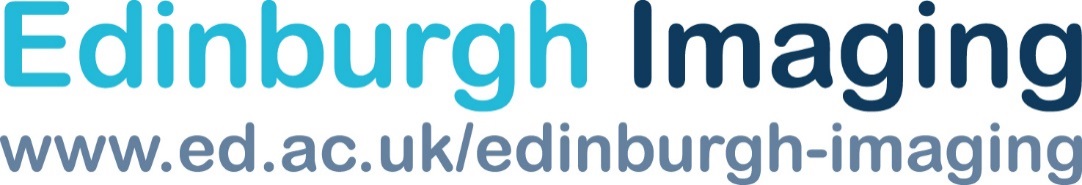 09:00Registration09:30WELCOME and Overview of Edinburgh ImagingProf Wardlaw/ Prof van BeekCHAIR: SCOTT SEMPLECHAIR: SCOTT SEMPLECHAIR: SCOTT SEMPLE09:40Invited Speaker:Metabolic Imaging using MRIChris Boesch 10:15PET imaging in evaluation of metabolic systemRoland Stimson 10:30Multiparametric MRI of the liver – inroads into biomarkers of liver diseaseJonathan Fallowfield 10:45COFFEECHAIR: MARC DWECK CHAIR: MARC DWECK CHAIR: MARC DWECK 11:15Invited Speaker:PET-MRI of cardiovascular systemZahi Fayad 11:50The vulnerable plaque – multimodality approaches to get to the heart of the matterDave Newby 12:05Facilities and Access – VIDEOProf Wardlaw/ Prof van Beek12:30LUNCHCHAIR – GILL MACNAUGHT CHAIR – GILL MACNAUGHT 13:30Imaging in PsychiartySteve Williams 14:05Brain and behaviour – imaging insights into psychiatric borderlandsHeather Sibley 14:20Edinburgh Imaging AcademyAndrew Farrall14:40COFFEECHAIR –MARK BASTIN CHAIR –MARK BASTIN CHAIR –MARK BASTIN 15:10MRI for the evaluation of the healthy and unhealthy pregnant motherFiona Denison  15:25Retinal imaging – on the cusp of vascular and neurological diseasesTom MacGillivray 15:40From living brain to synapses – an integrated approach.Tara Spires-Jones 15:55Optical imaging with molecular probesKev Dhaliwal 16:15Closing RemarksJonathan Seckl 16:30RECEPTION